 Advanced Manufacturing Technology Occupations 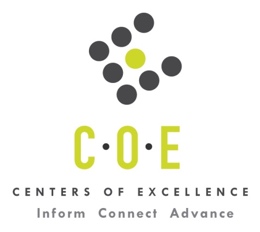 Labor Market Information ReportEvergreen Valley CollegePrepared by the San Francisco Bay Center of Excellence for Labor Market ResearchSeptember 2019RecommendationBased on all available data, there appears to be a significant undersupply of Advanced Manufacturing Technology workers compared to the demand for this cluster of occupations in the Bay region and in the Silicon Valley sub-region (Santa Clara County.) There is a projected annual gap of about 7,375 students in the Bay region and 2,137 students in the Silicon Valley Sub-Region.This report also provides student outcomes data on employment and earnings for programs on TOP 0956.00 - Manufacturing and Industrial Technology in the state and region. It is recommended that these data be reviewed to better understand how outcomes for students taking courses on this TOP code compare to potentially similar programs at colleges in the state and region, as well as to outcomes across all CTE programs at Evergreen Valley College and in the region. IntroductionThis report profiles Advanced Manufacturing Technology Occupations in the 12 county Bay region and in the Silicon Valley sub-region for a proposed new program at Evergreen Valley College. Occupational DemandTable 1. Employment Outlook for Advanced Manufacturing Technology Occupations in Bay RegionSource: EMSI 2019.2Bay Region includes Alameda, Contra Costa, Marin, Monterey, Napa, San Benito, San Francisco, San Mateo, Santa Clara, Santa Cruz, Solano and Sonoma CountiesTable 2. Employment Outlook for Advanced Manufacturing Technology Occupations in Silicon Valley Sub-RegionSource: EMSI 2019.2Silicon Valley Sub-Region includes Santa Clara CountyJob Postings in Bay Region and Silicon Valley Sub-RegionTable 3. Number of Job Postings by Occupation for latest 12 months (September 2018 - August 2019)Source: Burning GlassTable 4a. Top Job Titles for Advanced Manufacturing Technology Occupations for latest 12 months (September 2018 - August 2019) Bay RegionTable 4b. Top Job Titles for Advanced Manufacturing Technology Occupations for latest 12 months (September 2018 - August 2019) Silicon Valley Sub-RegionSource: Burning GlassIndustry ConcentrationTable 5. Industries hiring Advanced Manufacturing Technology Workers in Bay RegionSource: EMSI 2019.2Table 6. Top Employers Posting Advanced Manufacturing Technology Occupations in Bay Region and Silicon Valley Sub-Region (September 2018 - August 2019)Source: Burning GlassEducational SupplyThere is one college in the Bay Region and Silicon Valley Sub-Region (De Anza College) issuing 3 awards on average annually (last 3 years) on TOP 0956.00 - Manufacturing and Industrial Technology.Table 7. Awards on TOP 0956.00 - Manufacturing and Industrial Technology in the Bay AreaSource: Data Mart Note: The annual average for awards is 2015-16 to 2017-18.Gap AnalysisBased on the data included in this report, there is a large labor market gap in the Bay region with 7,378 annual openings for the Advanced Manufacturing Technology occupational cluster and 3 annual (3-year average) awards for an annual undersupply of 7,375 students. In the Silicon Valley Sub-Region, there is also a gap with 2,140 annual openings and 3 annual (3-year average) awards for an annual undersupply of 2,137 students.Student OutcomesTable 8. Four Employment Outcomes Metrics for Students Who Took Courses on TOP 0956.00 - Manufacturing and Industrial TechnologySource: Launchboard Pipeline (version available on 9/12/19)Skills, Certifications and EducationTable 9. Top Skills for Advanced Manufacturing Technology Occupations in Bay Region (September 2018 - August 2019)Source: Burning GlassTable 10. Certifications for Advanced Manufacturing Technology Occupations in Bay Region (September 2018 - August 2019)Note: 88% of records have been excluded because they do not include a certification. As a result, the chart below may not be representative of the full sample.Source: Burning GlassTable 11. Education Requirements for Advanced Manufacturing Technology Occupations in Bay Region Note: 48% of records have been excluded because they do not include a degree level. As a result, the chart below may not be representative of the full sample.Source: Burning GlassMethodologyOccupations for this report were identified by use of skills listed in O*Net descriptions and job descriptions in Burning Glass. Labor demand data is sourced from Economic Modeling Specialists International (EMSI) occupation data and Burning Glass job postings data. Educational supply and student outcomes data is retrieved from multiple sources, including CTE Launchboard and CCCCO Data Mart.SourcesO*Net OnlineLabor Insight/Jobs (Burning Glass) Economic Modeling Specialists International (EMSI)  CTE LaunchBoard www.calpassplus.org/Launchboard/ Statewide CTE Outcomes SurveyEmployment Development Department Unemployment Insurance DatasetLiving Insight Center for Community Economic DevelopmentChancellor’s Office MIS systemContactsFor more information, please contact:Doreen O’Donovan, Research Analyst, for Bay Area Community College Consortium (BACCC) and Centers of Excellence (CoE), doreen@baccc.net or (831) 479-6481John Carrese, Director, San Francisco Bay Center of Excellence for Labor Market Research, jcarrese@ccsf.edu or (415) 267-6544Multiple Machine Tool Setters, Operators, and Tenders, Metal and Plastic (SOC 51-4081): Set up, operate, or tend more than one type of cutting or forming machine tool or robot.Entry-Level Educational Requirement: High school diploma or equivalentTraining Requirement: Moderate-term on-the-job trainingPercentage of Community College Award Holders or Some Postsecondary Coursework: 28%Assemblers and Fabricators, All Other, Including Team Assemblers (SOC 51-2098): 0Entry-Level Educational Requirement: High school diploma or equivalentTraining Requirement: Moderate-term on-the-job trainingPercentage of Community College Award Holders or Some Postsecondary Coursework: 0%Inspectors, Testers, Sorters, Samplers, and Weighers (SOC 51-9061): Inspect, test, sort, sample, or weigh nonagricultural raw materials or processed, machined, fabricated, or assembled parts or products for defects, wear, and deviations from specifications.  May use precision measuring instruments and complex test equipment.Entry-Level Educational Requirement: High school diploma or equivalentTraining Requirement: Moderate-term on-the-job trainingPercentage of Community College Award Holders or Some Postsecondary Coursework: 37%Electrical and Electronics Engineering Technicians (SOC 17-3023): Apply electrical and electronic theory and related knowledge, usually under the direction of engineering staff, to design, build, repair, calibrate, and modify electrical components, circuitry, controls, and machinery for subsequent evaluation and use by engineering staff in making engineering design decisions.  Excludes “Broadcast Technicians" (27-4012).Entry-Level Educational Requirement: Associate's degreeTraining Requirement: NonePercentage of Community College Award Holders or Some Postsecondary Coursework: 53%Engineering Technicians, Except Drafters, All Other (SOC 17-3029): All engineering technicians, except drafters, not listed separately.Entry-Level Educational Requirement: Associate's degreeTraining Requirement: NonePercentage of Community College Award Holders or Some Postsecondary Coursework: 53%Occupation 2018 Jobs2023 Jobs5-Yr Change5-Yr % Change5-Yr Open-ingsAverage Annual Open-ings10% Hourly WageMedian Hourly WageMultiple Machine Tool Setters, Operators, and Tenders, Metal and Plastic 742  902 16022% 601  120 $12.20$17.03Assemblers and Fabricators, All Other, Including Team Assemblers 31,607  33,855 2,2477% 22,030  4,406 $11.99$16.91Inspectors, Testers, Sorters, Samplers, and Weighers 13,891  13,815 -76-1% 8,597  1,719 $13.64$21.91Electrical and Electronics Engineering Technicians 9,335  9,377 420% 4,186  837 $18.56$30.66Engineering Technicians, Except Drafters, All Other 3,024  3,172 1485% 1,478  296 $20.46$33.46Total 58,600  61,121 2,5214% 36,891  7,378 $13.87$21.14Occupation 2018 Jobs2023 Jobs5-Yr Change5-Yr % Change5-Yr Open-ingsAverage Annual Open-ings10% Hourly WageMedian Hourly WageMultiple Machine Tool Setters, Operators, and Tenders, Metal and Plastic 156  190 3422% 128  26 $12.29$16.15Assemblers and Fabricators, All Other, Including Team Assemblers 8,553  7,818 -735-9% 4,746  949 $12.19$16.45Inspectors, Testers, Sorters, Samplers, and Weighers 5,280  4,889 -391-7% 3,030  606 $14.09$22.17Electrical and Electronics Engineering Technicians 5,469  5,325 -144-3% 2,304  461 $18.52$30.85Engineering Technicians, Except Drafters, All Other 1,155  1,146 -9-1% 491  98 $19.98$32.90TOTAL 20,613  19,367 -1,246-6% 10,699  2,140 $14.80$22.65OccupationBay RegionSilicon Valley  Inspectors, Testers, Sorters, Samplers, and Weighers3,5661,251  Manufacturing Production Technicians2,231806  Team Assemblers1,583607  Electrical Engineering Technicians8133  Multiple Machine Tool Setters, Operators, and Tenders, Metal and Plastic2110  Total7,4822,707Common TitleBayCommon TitleBayManufacturing Technician999Production Assembler105Assembler619Manufacturing Specialist75Production Technician511Sorter72Quality Assurance Specialist386Manual Tester64Quality Control Inspector381Assembly Operator50Quality Inspector345Assembly50Quality Assurance Inspector219Quality Control Associate49Assembly Technician216Assembly Worker47Tester182Quality Assurance Auditor38Quality Technician172Accessibility Tester35Operations Technician150Machine Operator34Process Technician136Quality Control31Inspector128Assembly Specialist29Quality Control Technician119Assembly - Optical Components28Common TitleSilicon ValleyCommon TitleSilicon ValleyManufacturing Technician325Manual Tester30Assembler270Production Assembler25Production Technician174Quality Control Technician24Quality Control Inspector127Assembly Operator23Quality Inspector117Assembly Specialist22Tester112Operator20Assembly Technician100Sorter18Quality Assurance Inspector92Data Tester18Quality Assurance Specialist88Assembly18Operations Technician77Android Tester17Inspector56Accessibility Tester17Quality Technician55Quality Assurance Auditor15Process Technician39Commercial Installer15Manufacturing Specialist30Plater14Industry – 6 Digit NAICS (No. American Industry Classification) CodesJobs in Industry (2018)Jobs in Industry (2022)% Change (2018-22)% in Industry (2018)Automobile Manufacturing (336111)8,77811,99237%15%Temporary Help Services (561320)5,4695,8026%9%Semiconductor and Related Device Manufacturing (334413)4,1963,662-13%7%Electronic Computer Manufacturing (334111)2,4952,5552%4%Semiconductor Machinery Manufacturing (333242)1,8691,793-4%3%Engineering Services (541330)1,2511,3659%2%Surgical and Medical Instrument Manufacturing (339112)1,2051,126-7%2%Pharmaceutical Preparation Manufacturing (325412)1,0141,0261%2%Testing Laboratories (541380)9639670%2%Other Electronic Component Manufacturing (334419)851615-28%1%Research and Development in the Physical, Engineering, and Life Sciences (except Nanotechnology and Biotechnology) (541715)809768-5%1%Instrument Manufacturing for Measuring and Testing Electricity and Electrical Signals (334515)797685-14%1%Printed Circuit Assembly (Electronic Assembly) Manufacturing (334418)79590814%1%Heavy Duty Truck Manufacturing (336120)62978725%1%Bare Printed Circuit Board Manufacturing (334412)576392-32%1%EmployerBayEmployerBayEmployerSilicon ValleySanmina Corp45Bio Techne20Sanmina Corp34Genentech39Ultimate19Western Digital29Western Digital35Tekberry19Dimatix, Inc23Jabil Circuit35Varian Medical Systems18Jabil Circuit20Boehringer Ingelheim32Lonza18Ryzen Solutions19Finisar Corp30Fountain Group18Varian Medical Systems18Tesla29Etouch Systems Corp18Etouch Systems Corp18Ryzen Solutions29Milestone Technologies Inc17Employnet17DHL Express27Air Liquide17TE Connectivity16Employnet26Acara Solutions16Bio Techne14Gilead Sciences24Valassis15Sierra Circuits13Formfactor, Inc23US Department of Defense15Super Micro Computer Inc12Dimatix, Inc23Infinite Computing Systems15Applied Materials12TE Connectivity21Grifols15Winslow Automation/Six Sigma11Assemblers Inc21United Technologies Corp14Vivint Solar11Integrated Resources Inc20Danaher Corp14Tesla11Boston Scientific Corp20American Consumer Panels14Stanford University11CollegeSub-RegionAssociatesCertificatesNoncreditTotalDe Anza CollegeSilicon Valley3103Total Bay RegionTotal Bay Region3103Total Silicon Valley Sub-RegionTotal Silicon Valley Sub-Region31032015-16Bay 
(All CTE Programs)Evergreen Valley College (All CTE Programs)State (0956.00)Bay (0956.00)Silicon Valley (0956.00)Evergreen Valley College (0956.00)% Employed Four Quarters After Exit74%76%75%77%77%n/aMedian Quarterly Earnings Two Quarters After Exit$10,550$8,549$21,983$25,518$12,505n/aMedian % Change in Earnings46%75%60%60%68%n/a% of Students Earning a Living Wage63%53%67%75%85%n/aSkillPostingsSkillPostingsSkillPostingsQuality Assurance and Control2,260Lifting Ability410Batch Records236Good Manufacturing Practices756Calipers389Coordinate Measuring Machine 233Hand Tools728Micrometers373Spreadsheets225Repair687Schematic Diagrams321Predictive/Preventative Maintenance222Microscope674Biotechnology319Electromechanical Assemblies208Packaging644Customer Service317Inspection Records196Scheduling606Test Equipment312Project Management195Quality Management596Manual Dexterity300Machinery194Manufacturing Processes570Chemistry286Calculation191Current Good Manufacturing Practices 523Power Tools268Wiring191Soldering483SAP265Welding183Basic Mathematics4815S Methodology255Product Inspection179Data Entry476Enterprise Resource Planning (ERP)252Occupational Health and Safety172Calibration466Process Improvement250Personal Protective Equipment 172Cleaning419Record Keeping242Experiments167CertificationPostingsCertificationPostingsDriver's License370Occupational Safety and Health Administration Certification13IPC Certification114Certified Internal Auditor (CIA)13Security Clearance51Certified Meeting Planner12Forklift Operator Certification51Certified A+ Technician12Biotechnology Certificate47Project Management Certification11American Society For Quality (ASQ) Certification36Hazard Analysis and Critical Control Point (HACCP) Certification11Welding Certification30Certified Lead Inspector11Certified Quality Technician (CQT)21Auditor Certification9Certified Outpatient Coding (COC)18Six Sigma Certification8Certified Welding Inspector (CWI)16Real Estate Certification8Certified Quality Auditor (CQA)14OSHA Safety 10 Hour8Certified Mechanical Inspector14CNC Certification8Education (minimum advertised)Latest 12 Mos. PostingsPercent 12 Mos. PostingsHigh school or vocational training2,64268%Associate Degree3238%Bachelor’s Degree or Higher86924%